PERSON SPECIFICATION 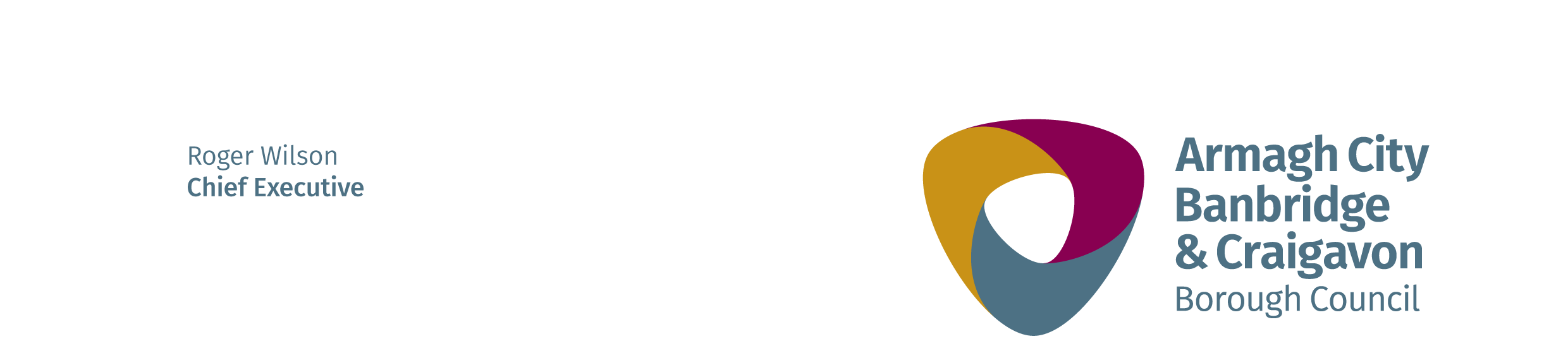 POSTGymnastics Level 1 Coach 26th March 2021DIRECTORATEPeopleDEPARTMENTHealth and Recreation LOCATIONAny Site within Indoor LeisureFACTORSESSENTIALDESIRABLEMETHOD OF ASSESSMENTQualifications and trainingA current British Gymnastics Coaching Award (at least Level 1) or equivalent in one of the following:General Gymnastics;Women’s Artistic.Other relevant Gymnastics, Fitness or Health & Safety qualifications.ApplicationExperience12 months’ experience in:Gymnastics coaching;Working within the fitness industry;Carrying out equipment safety checks; Carrying out induction for users.Application/InterviewKey skills, knowledge  and attributesEffective oral and written communication skills;Ability to communicate and interact effectively with children;Ability to work on own initiative within guidelines;Understanding of health and safety requirements;Flexible approach to work demands.Application/InterviewWorking Arrangements/FlexibilityThe post holder will be required to work outside normal hours including Bank Holidays, evenings and weekends.Application/Self-assessment